RETURN TO: robwicke@radstockwestfield.org.uk
Thank you for taking the time to complete your application to pitch at the 9th Radstock & Westfield Big Local Dragons' Den. Please remember to save the date of the 22nd March.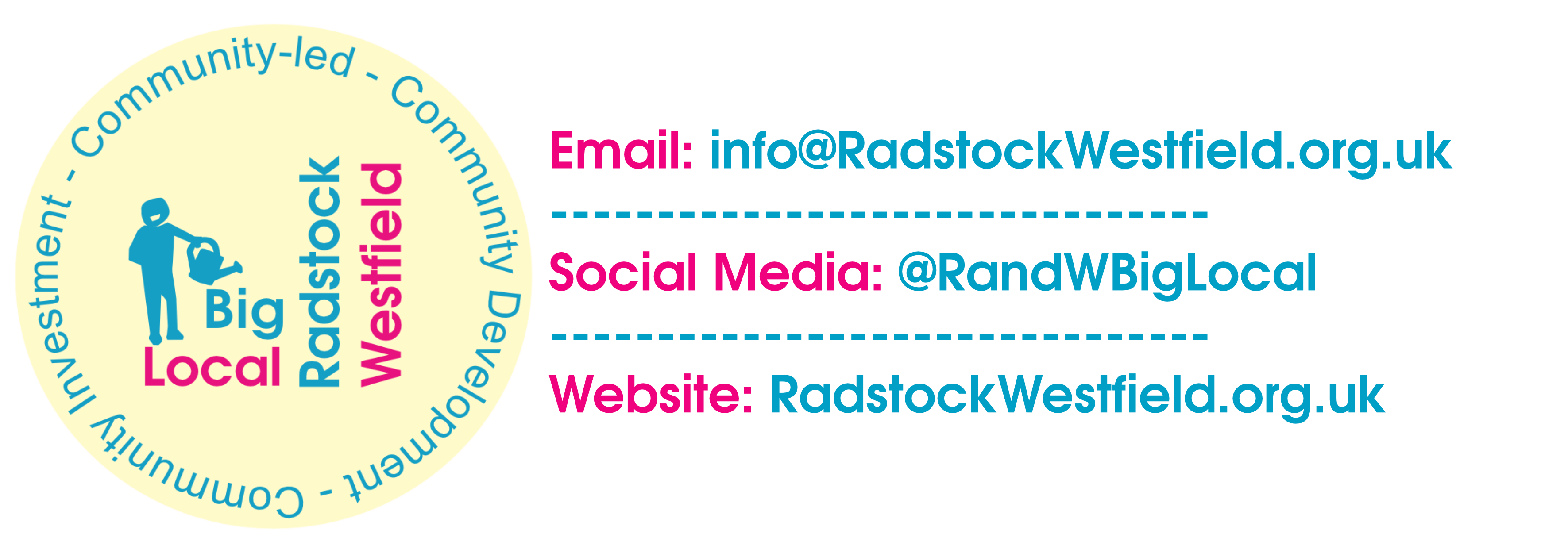 Dragons’ Den 10 ~ Application Form ~ 2023
- Taking place on Friday 22nd March –Timings: Set up possible from 5pm. Doors will open to public at 5.30pm, event starts 6pm.
Location: Westfield Sports and Community Centre, Westhill Road, BA3 3TE.Application closing date: 5pm, 1st March.Dragons’ Den 10 ~ Application Form ~ 2023
- Taking place on Friday 22nd March –Timings: Set up possible from 5pm. Doors will open to public at 5.30pm, event starts 6pm.
Location: Westfield Sports and Community Centre, Westhill Road, BA3 3TE.Application closing date: 5pm, 1st March.
Applicant name (and organisation if applicable):Type of applicant:   Association  Charity   CIC   Individual   Other Address: Email:Phone:Names of people pitching: 
Applicant name (and organisation if applicable):Type of applicant:   Association  Charity   CIC   Individual   Other Address: Email:Phone:Names of people pitching: Name of Project/Idea:How much funding are you applying for? (up to £500)How will your project benefit residents within Radstock/Westfield?Please provide an estimated total project budget: Is there anything else you want to tell us?Signature & date: